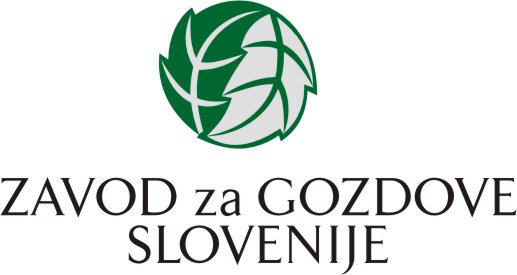 DAN ODPRTIH VRAT NA GOZDNIH UČNIH POTEH V SLOVENIJIOb Dnevu zemlje 22. aprila 2022, vas vabimo na DAN ODPRTIH VRAT NA GOZDNIH UČNIH POTEH V SLOVENIJI.Vabimo vas na obisk 14. gozdnih učnih poti v Sloveniji ( https://mapzs.pzs.si/gup ). Gozdne učne poti so namenjene izobraževanju in spoznavanju gozdov in gozdarstva v Sloveniji v motu:  »Učenje z roko, srcem in možgani«. So pomemben pripomoček, s katerim Zavod za gozdove Slovenije (ZGS) izvaja popularizacijo gozdov in gozdarstva ter prispeva k razvoju turizma na podeželju kot ene ključnih gospodarskih aktivnosti v Sloveniji. Ob vstopni točki gozdnih učnih poti, vas pričakujejo gozdarji od  9. ure naprej (več na http://www.zgs.si/ ). Osrednja prireditev bo na učni poti Gozd je kultura na sevniškem gradu, na parkirišču za avtodome,  ob 9. in 10. uri, kjer nas bodo pozdravili predstavniki Zavoda za gozdove Slovenije in KŠTM Sevnica. Obisk bo možen še ob 11. in 17. uri.Prijave:Koordinator ZGS, Jože Prah, joze.prah@zgs.si  , 041 657 560.Vljudno vabljeni!OE ZGShttp://www.zgs.si/Izbrana gozdna učna pot , NaslovKoordinator za prijavo01 TolminKozlov robdani.oblak@zgs.si  Danijel Oblak02 BledPredtrški gozd pri Radovljicioebled@zgs.si  OE Bled03 KranjKres v Železnikihbostjan.skrlep@zgs.si  Boštjan Škrlep04 LjubljanaGozdna učna pot po šmarnogorski Grmadi oeljubljana@zgs.si OE Ljubljana05 PostojnaMašunska gozdna učna potgregor.kozelj@zgs.si Gregor Koželj06 KočevjePragozdna pot Krokar
tina.kotnik@zgs.si  Tina Kotnik07 Novo mesto Zaplaške stezicedusan.pirc@zgs.si Dušan Pirc in  milos.kecman@zgs.si Miloš Kecman 08 BrežiceGozd je kulturadomen.cajnko@zgs.si  Domen Cajnko  09 CeljeGozdna in geološka učna pot Pekeluros.petric@zgs.si Uroš Petrič 10 Nazarje"Naravoslovna pot Tičjak":marijan.densa@zgs.si Marijan Denša 11 Slovenj GradecZelena pot z zgodbo: od Podgorja do Wiederdriesazdenka.jamnik@zgs.si Zdenka Jamnik 12 MariborRozkina gozdna učna pot breda.hrascanec@zgs.si. Breda Hrasčanec 13 Murska sobotaGozdna učna pot Tromejnikdejan.horvat@zgs.si Dejan Horvat14 Sežana Gozdna učna pot Resslov gaj sladjana.jovicic@zgs.si Slađana Jovičić 